CURRICULUM VITAE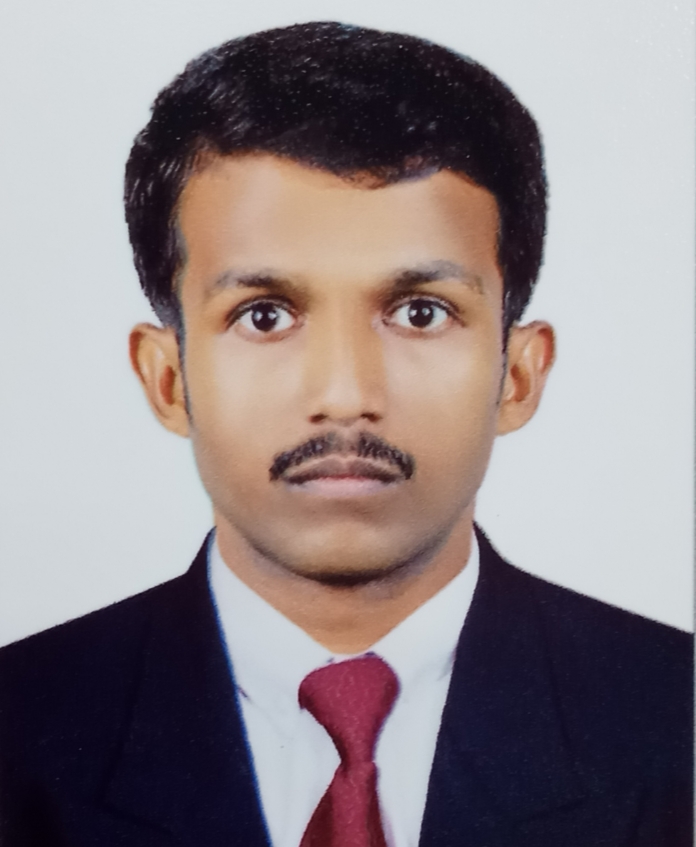 OBJECTIVETo work in a healthy, innovative and challenging environment extracting the best out of me, which is conductive to learn and grow at professional as well as personal level thereby directing my future endeavors as an asset to the organization.TECHNICAL QUALIFICATIONSCURRICULUM QUALIFICATIONSEXPERIENCE*5 Year experience in Electronics Service Engineer in A&M Healthcare Company from 1-2-2008 To 31-12-2013*Electronic production supervisor in meembit technologies From 1-2-2014  To 9 – 9 -2015*Service Engineer in DEWTON INDUSTRIES from 7/06/2018   TO     29/06/2019*Worked as Service Engineer ( TRC ) at Kirloskar Technologies (P) Ltd  -Kerala  Government  Project for 10-10-2019  to 2-2-2022.* Working as Service Engineer in Kirloskar Technologies Private Project Kerala From  03/03/2022 TO 14/12/2022CO- CURRICULLAR ACTIVITIESConducted and coordinated several programs at local and college level.Listening musicPERSONAL SKILLSQuick learner.Leadership quality.Dedicated and hardworking.Ability to work in any environment.Co-operate with people to learn more.Interested in learning new topics.Interested to work in any fieldDECLARATIONI, hereby declare that the above information is true and correct to the best ofmy knowledge andnothing has been concealed or distortedPlace: Ernakulam 					ANOOPUNNIKRISHNANCOURSEINSTITUTIONYEaR % Diploma in Computerized Instrumentation G P T C Perumbavoor201170I.T.C Electronics & CommunicationKGCE(Southern Engineering Institute,Perumbavoor)200663COURSEINSTITUTIONYEAR CLASS / %SSLCH.S.S.Valayanchirangara200445%